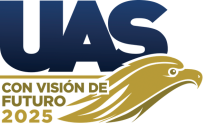 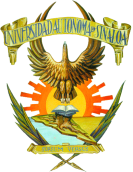 FORMATO DE REPORTE MENSUAL – PRÁCTICAS PROFESIONALESPeriodo ReportadoDía de mes de año al Día de mes de añoPara ser elaborado por el Practicante ProfesionalUNIVERSIDAD AUTÓNOMA DE SINALOADirección General de Vinculación y Relaciones InternacionalesNombre de la Unidad AcadémicaDatos GeneralesDatos GeneralesEmpresa o Institución:Nombre del responsable:Cargo:Correo electrónico:Nombre del practicante:Número de Cuenta:Actividades RealizadasDescriba las actividades desempeñadas durante el periodo reportado, destacando la relevancia para la Unidad Receptora y su relación con el desarrollo de su profesión. Ejemplo:07 al 11 de febrero de 2017 – Realización de avalúos y diseño de estructuras. Se llevaron a cabo los avalúos correspondientes al proyecto de desarrollo integral del fraccionamiento Los Pedregales. Así mismo, se esbozaron los primeros planos para la construcción del espacio. La actividad permitió la generación de un primer plan de maniobra para la creación del complejo inmobiliario.14 al 18 de febrero de 2017 – Actividad 2……Observaciones  y/o ComentariosAgregue algún comentario que contribuya a la mejora del programa y al desarrollo de su estancia de prácticas profesionales...Responsable Unidad ReceptoraResponsable de Prácticas ProfesionalesCargoResponsable de Prácticas ProfesionalesUnidad ReceptoraUnidad AcadémicaPracticanteNúmero de Cuenta